ASSEMBLEE GENERALE DE RETINOSTOPVous êtes invité(e) à participer à l’assemblée générale ordinaire de Rétinostop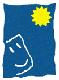 Nous comptons sur vous et vous y attendons très nombreux,Catherine BOTHOREL, Présidente et les membres du bureauOrdre du jour►10h/12h : 1ère partie : Rapport de l’association et élections : ■ Accueil de la présidente : Catherine BOTHOREL       ■ Rapport d’activité : Khadija VACHEZ, secrétaire générale ■ Rapport d’activité des correspondants : Ghislaine POISIER, coordinatrice réseau ■ Rapport financier : Marcelline DANTONNET, trésorière ■ Elections partielles des membres du Conseil d’Administration et du bureau  ■ Elections des coordinateurs des correspondants►12h/14h : Buffet au Green Café de l’institut Curie►14h/17h : 2ème partie : ■ Accueil : Pr Pierre BEY, Professeur émérite de Cancérologie et de Radiothérapie et Président de l’Alliance Mondiale Contre le Cancer (AMCC)■ Mot de la Présidente : Catherine BOTHOREL ■ Point sur la matinée et résultats des élections Rétinostop■ Projets de recherche : Dr Isabelle AERTS, pédiatre oncologue à l’Institut Curie et vice-présidente de Rétinostop - Remise de chèques Rétinostop aux chercheurs■ « Tumeurs secondaires versus rechute tardive de RB » : Dr Franck BOURDEAUT (Département d’oncologie pédiatrique INSERM U830) et Dr François RADVANYI (Département de Biologie Cellulaire UMR 144 Institut Curie/CNRS)■ « Etude de faisabilité du CT DNA (ADN tumoral circulant) dans le rétinoblastome » : Dr Gudrun SCHLEIERMACHER et Dr Irène JIMENEZ (Département d’oncologie pédiatrique I. Curie)■ « Prise en charge de la malvoyance en France » Dr Marie-Odile SERINET de l’INJA■ Projet européen et groupe parental : Erika LEIMAN (Rétinostop), Monika KÖNIG et Alexandra EVERKE (Association allemande KAKS)■ Choc’October 2016 et l’Eclair de Génie de Christophe ADAM : Remise de chèque■ Témoignages ►Vous êtes convié(e) au verre de l’amitié à l’issue de l’Assemblée GénéraleRétinostop vous présente ses Meilleurs Vœux pour 2017INFORMATION►ACCUEIL ENFANTS : Il sera organisé pour les enfants à partir de 3 ans le jour de l’Assemblée Générale. Merci d’en faire part à retinostop@retinostop.org, si vous êtes intéressé.► JEUNES/ADOS : Vous êtes les bienvenus à cette journée ! Une salle vous est réservée pour échanger.►IMPORTANT : Parents, jeunes adultes, malades soignés dans l’enfance, cette association a été créée pour vous ! Il est important de vous mobiliser en rejoignant notre équipe afin que Rétinostop poursuivre sa mission collective, comme elle le fait depuis plus de 20 ans. Sans votre aide, nous ne pourrons mener à bien des projets qui nous tiennent à cœur.►►►URGENT ELECTIONS CA : Le Conseil d’Administration de Rétinostop sera renouvelé d’un tiers de ses membres lors de la rencontre. Si vous souhaitez apporter votre talent professionnel, proposer des projets et faire acte de candidature, merci d’adresser une lettre à la Présidente Catherine BOTHOREL de préférence avant le 10 janvier 2017, en motivant votre demande. Le Conseil se réunit une fois par an. Contact : retinostop@retinostop.orgRétinostop recherche un Secrétaire Adjoint (H/F) et une personne formée à la communication (de préférence en région parisienne). Toutes les personnes souhaitant nous aider de façon ponctuelle ou régulière sont également les bienvenues.*Mission du secrétaire adjoint : Aide à la rédaction des comptes rendus de réunions, journaux, courriers, envoi de documents, suivi des projets, rencontres associatives etc…►BON A SAVOIR : AIDE AU MATERIEL ADAPTE AU HANDICAP : Nous vous invitons donc à nous faire part de vos besoins qui seront tous examinés. Les aides peuvent concerner du petit matériel scolaire ou de la vie journalière (loupes, matériels parlants ou en braille…) mais également des équipements informatiques plus conséquents (pour ce type de dotations, le montant du financement serait limité à 25 % du devis présenté). Veuillez transmettre vos demandes par mail à : retinostop@retinostop.org ou par courrier postal à l’adresse de la Présidente. ►A NE PAS MANQUER : *Soirée théâtrale : Compagnie du Nombre d’Or - Jean ANOUILH « La Belle Vie », au profit d’associations caritatives - Théâtre de l’Asiem 75007 Paris, du 24 janvier au 4 février 2017 – Soirée Rétinostop le 25 janvier à 20h30 (info sur www.retinostop.org)*4e Forum de rencontres Associations – Soignants de l’Institut Curie : Jeudi 2 février 2017, accueil dès 16h45 à l’Institut Curie - Pôle de biologie du développement et Cancer - 11 rue Pierre-et-Marie-Curie – 75005 – Table Ronde avec l’ASP (soins palliatifs) et RétinostopInformation sur www.retinostop.org et page Facebook association retinostopCOUPON-REPONSE ET POUVOIR	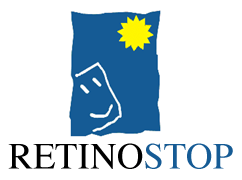 A retourner avant le 10 janvier 2017 à retinostop@retinostop.orgCOUPON REPONSE INSCRIPTION ASSEMBLEE GENERALE RETINOSTOPSamedi 21 Janvier 2017 - 10h/18h           NOM et Prénom :...............................................................................................………	Adresse : ............................................................................................................…………..	Code Postal : ...................................................... Ville : ....................................…………….	 Adhérent      Sympathisant	 Assistera ...   N'assistera pas ...                     à l'Assemblée Générale 10h/18h	 Sera accompagné(e) de  ............................................ (Nombre de personnes)	 Nombre d’enfants et âge :            Participera au buffet du midi au Green Café – Merci de vous inscrireLe ……………..                                                                 Signature :Ou à Catherine BOTHOREL - 11 rue de la Rigole – 78320 La VerrièreSamedi 21 janvier 2017 de 10h00 à 18h00  (Accueil à 9h50- Emargement des listes avant l’entrée dans l’amphithéâtreInstitut Curie - Amphithéâtre Constant Burg 12 rue Lhomond – 75005 PARIS(Métro Monge ou Cardinal Lemoine – RER Luxembourg)En raison de Vigipirate, votre inscription est obligatoire (coupon-réponse). Cette invitation et votre carte d’identité peuvent vous être demandées par la sécurité pour accéder au Centre de Recherche de l’Institut Curie.	POUVOIR (si adhérent)Assemblée Générale ordinaire Rétinostop du samedi 21 janvier 2017Si vous êtes adhérent Rétinostop, à jour de cotisation et absent à la rencontre, vous pouvez nous retourner le pouvoir ci-dessous libellé et signé avant le 10 janvier 2017Je soussigné(e) ………………………………., adhérent Rétinostop, majeur et à jour de ma cotisation,Demeurant à …………………………………………………………………………….Donne pouvoir à un autre membre de l’association ……………………….pour toutes les délibérations prévues au cours de l’assemblée. 	Signature :	                                                      Le…………….	